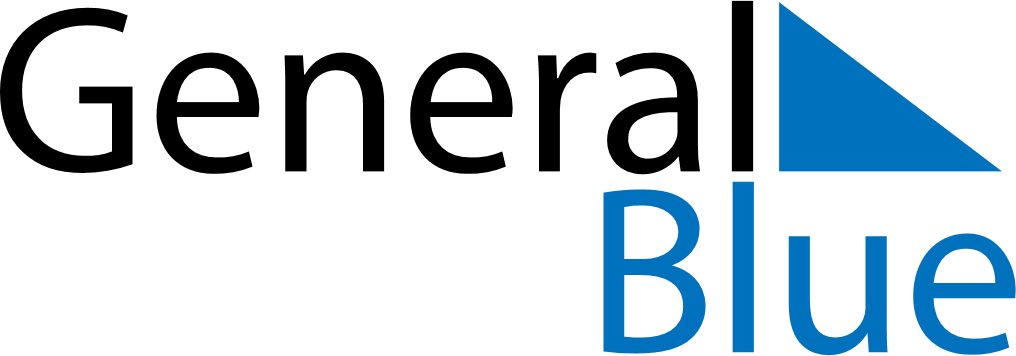 July 2023July 2023July 2023July 2023BangladeshBangladeshBangladeshSundayMondayTuesdayWednesdayThursdayFridayFridaySaturday12345677891011121314141516171819202121222324252627282829Day of AshuraDay of Ashura3031